Дистанционное обучениеНаправление «Информатика и вычислительная техника» Профиль «Программное обеспечение средств вычислительной техники и автоматизированных систем»Дисциплина «Математика» Часть 2.Вариант №  1Найти неопределенные интегралыВычислить несобственный интеграл или доказать его расходимость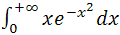 Вычислить с помощью двойного интеграла объем тела, ограниченного указанными поверхностями ;  ;  Вычислить криволинейный интеграл по координатам,где  - отрезок прямой, соединяющий точки  и .Дистанционное обучениеНаправление «Информатика и вычислительная техника» Профиль «Программное обеспечение средств вычислительной техники и автоматизированных систем»Дисциплина «Математика» Часть 2.Вариант №  2 Найти неопределенные интегралыВычислить несобственный интеграл или доказать его расходимость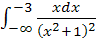 Вычислить с помощью двойного интеграла объем тела, ограниченного указанными поверхностями ;  ;  Вычислить криволинейный интеграл по координатам,где  - дуга параболы  от точки  до точки .Дистанционное обучениеНаправление «Информатика и вычислительная техника» Профиль «Программное обеспечение средств вычислительной техники и автоматизированных систем»Дисциплина «Математика» Часть 2.Вариант №  3Найти неопределенные интегралыВычислить несобственный интеграл или доказать его расходимость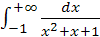 Вычислить с помощью двойного интеграла объем тела, ограниченного указанными поверхностями ;  ;  Вычислить криволинейный интеграл по координатам,где  - дуга параболы  от точки  до точки .Дистанционное обучениеНаправление «Информатика и вычислительная техника» Профиль «Программное обеспечение средств вычислительной техники и автоматизированных систем»Дисциплина «Математика» Часть 2.Вариант №  4Найти неопределенные интегралыВычислить несобственный интеграл или доказать его расходимость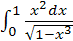 Вычислить с помощью двойного интеграла объем тела, ограниченного указанными поверхностями ;  ;  ;  ;  Вычислить криволинейный интеграл по координатам, где  - дуга параболы  от точки  до точки .Дистанционное обучениеНаправление «Информатика и вычислительная техника» Профиль «Программное обеспечение средств вычислительной техники и автоматизированных систем»Дисциплина «Математика» Часть 2.Вариант №  5Найти неопределенные интегралыВычислить несобственный интеграл или доказать его расходимость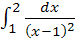 Вычислить с помощью двойного интеграла объем тела, ограниченного указанными поверхностями ;  ;  .Вычислить криволинейный интеграл по координатам, где  - дуга параболы  от точки  до точки .Дистанционное обучениеНаправление «Информатика и вычислительная техника» Профиль «Программное обеспечение средств вычислительной техники и автоматизированных систем»Дисциплина «Математика» Часть 2.Вариант №  6Найти неопределенные интегралыВычислить несобственный интеграл или доказать его расходимость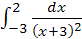 Вычислить с помощью двойного интеграла объем тела, ограниченного указанными поверхностями ;  ;  ;  Вычислить криволинейный интеграл по координатам, где  - дуга параболы  от точки  до точки .Дистанционное обучениеНаправление «Информатика и вычислительная техника» Профиль «Программное обеспечение средств вычислительной техники и автоматизированных систем»Дисциплина «Математика» Часть 2.Вариант №  7.  Найти неопределенные интегралыВычислить несобственный интеграл или доказать его расходимость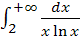 Вычислить с помощью двойного интеграла объем тела, ограниченного указанными поверхностями ;  ;  Вычислить криволинейный интеграл по координатам, где  - дуга синусоиды  от точки  до точки .Дистанционное обучениеНаправление «Информатика и вычислительная техника» Профиль «Программное обеспечение средств вычислительной техники и автоматизированных систем»Дисциплина «Математика» Часть 2.Вариант №  8Найти неопределенные интегралыВычислить несобственный интеграл или доказать его расходимость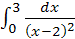 Вычислить с помощью двойного интеграла объем тела, ограниченного указанными поверхностями ;  ;  ;  Вычислить криволинейный интеграл по координатам, где  - верхняя половина эллипса , , «пробегаемая» по ходу часовой стрелки.Дистанционное обучениеНаправление «Информатика и вычислительная техника» Профиль «Программное обеспечение средств вычислительной техники и автоматизированных систем»Дисциплина «Математика» Часть 2.Вариант №  9Найти неопределенные интегралыВычислить несобственный интеграл или доказать его расходимость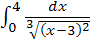 Вычислить с помощью двойного интеграла объем тела, ограниченного указанными поверхностями ;  ;  ;  Вычислить криволинейный интеграл по координатам, где  - часть дуги окружности , , лежащая в первом квадранте и «пробегаемая» против хода часовой стрелки.Дистанционное обучениеНаправление «Информатика и вычислительная техника» Профиль «Программное обеспечение средств вычислительной техники и автоматизированных систем»Дисциплина «Математика» Часть 2.Вариант №  0Найти неопределенные интегралыВычислить несобственный интеграл или доказать его расходимость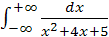 Вычислить с помощью двойного интеграла объем тела, ограниченного указанными поверхностями ;  ;  ;  Вычислить криволинейный интеграл по координатам, где  - дуга параболы  от точки  до точки .